Na nijemoj karti upisati imena držva koje izlaze na obale mora ili okeana;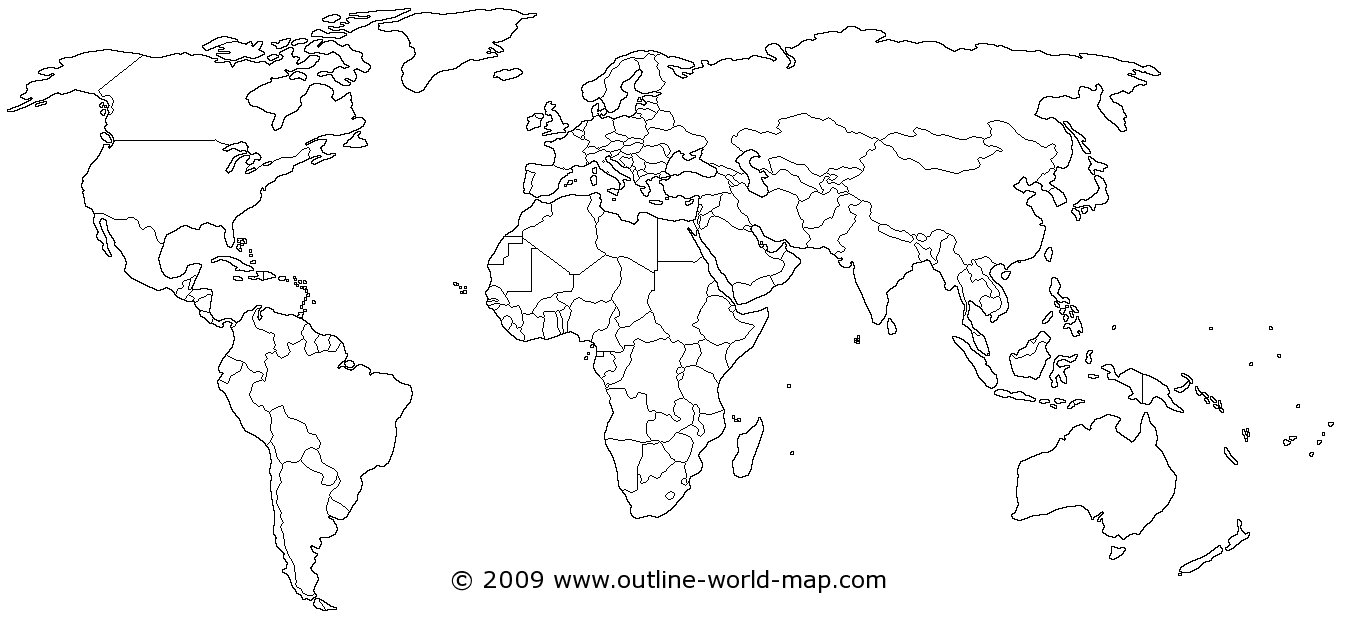 Na nijemoj karti upisati imena okeana i većih mora.